В целях выявления и учета мнения и интересов жителей города Новосибирска по проекту постановления мэрии города Новосибирска «Об утверждении проекта межевания территории квартала 024.01.05.01 в границах проекта планировки территории восточной части Октябрьского района», в соответствии с Градостроительным кодексом Российской Федерации, Федеральным законом от 06.10.2003 № 131-ФЗ «Об общих принципах организации местного самоуправления в Российской Федерации», решением городского Совета Новосибирска от 25.04.2007 № 562 «О Положении о публичных слушаниях в городе Новосибирске», постановлениями мэрии города Новосибирска от 17.11.2014 № 10057 «Об утверждении проекта планировки территории восточной части Октябрьского района», от 01.12.2015 № 6862 «О подготовке проекта квартала 024.01.05.01 в границах проекта планировки территории восточной части Октябрьского района», руководствуясь Уставом города Новосибирска, ПОСТАНОВЛЯЮ:1. Назначить публичные слушания по проекту постановления мэрии города Новосибирска «Об утверждении проекта межевания квартала 024.01.05.01 в границах проекта планировки территории восточной части Октябрьского района» (приложение).2. Провести 11.05.2016 в 10.00 час. публичные слушания в здании администрации Октябрьского района города Новосибирска (Российская Федерация, Новосибирская область, город Новосибирск, ул. Сакко и Ванцетти, 33).3. Создать организационный комитет по подготовке и проведению публичных слушаний (далее – организационный комитет) в следующем составе:4. Определить местонахождение организационного комитета по адресу: Российская Федерация, Новосибирская область, город Новосибирск, Красный проспект, 50, кабинет 409а, почтовый индекс: 630091, адрес электронной почты: ebakulova@admnsk.ru, контактный телефон: 227-54-58.5. Предложить жителям города Новосибирска не позднее пяти дней до даты проведения публичных слушаний направить в организационный комитет свои предложения по вынесенному на публичные слушания проекту постановления мэрии города Новосибирска «Об утверждении проекта межевания территории квартала 024.01.05.01 в границах проекта планировки территории восточной части Октябрьского района». Предложения по проекту, вынесенному на публичные слушания, могут быть представлены в организационный комитет по истечении указанного срока, но не позднее трех дней со дня проведения публичных слушаний, указанные предложения не подлежат анализу экспертами, но могут быть учтены при доработке проекта. 6. Организационному комитету организовать мероприятия, предусмотренные частью 5 статьи 28 Градостроительного кодекса Российской Федерации, для доведения до жителей города информации о проекте межевания территории квартала 024.01.05.01 в границах проекта планировки территории восточной части Октябрьского района.7. Возложить на Игнатьеву Антониду Ивановну, начальника Главного управления архитектуры и градостроительства мэрии города Новосибирска, ответственность за организацию и проведение первого заседания организационного комитета.8. Департаменту строительства и архитектуры мэрии города Новосибирска разместить постановление и информационное сообщение о проведении публичных слушаний на официальном сайте города Новосибирска в информационно-телекоммуникационной сети «Интернет».9. Департаменту информационной политики мэрии города Новосибирска обеспечить опубликование постановления и информационного сообщения о проведении публичных слушаний.10. Контроль за исполнением постановления возложить на заместителя мэра города Новосибирска – начальника департамента строительства и архитектуры мэрии города Новосибирска.Колеснева2275070ГУАиГПриложениек постановлению мэриигорода Новосибирскаот 23.03.2016 № 1059Проект постановления мэриигорода НовосибирскаВ целях определения местоположения границ образуемых и изменяемых земельных участков, с учетом протокола публичных слушаний и заключения о результатах публичных слушаний, в соответствии с Градостроительным кодексом Российской Федерации, решением Совета депутатов города Новосибирска от 21.05.2008 № 966 «О Порядке подготовки документации по планировке территории города Новосибирска», постановлением мэрии города Новосибирска от 17.11.2014 № 10057 «Об утверждении проекта планировки территории восточной части Октябрьского района», руководствуясь Уставом города Новосибирска, ПОСТАНОВЛЯЮ:1. Утвердить проект межевания территории квартала 024.01.05.01 в границах проекта планировки территории восточной части Октябрьского района (приложение).2. Департаменту строительства и архитектуры мэрии города Новосибирска разместить постановление на официальном сайте города Новосибирска в информационно-телекоммуникационной сети «Интернет».3. Департаменту информационной политики мэрии города Новосибирска в течение семи дней со дня издания постановления обеспечить опубликование постановления.4. Контроль за исполнением постановления возложить на заместителя мэра города Новосибирска – начальника департамента строительства и архитектуры мэрии города Новосибирска.Колеснева2275070ГУАиГПриложениек постановлению мэриигорода Новосибирскаот ___________ № _______ПРОЕКТмежевания территории квартала 024.01.05.01 в границах проекта планировки территории восточной части Октябрьского районаЧертеж межевания территории с отображением красных линий, утвержденных в составе проекта планировки территории, линий отступа от красных линий в целях определения места допустимого размещения зданий, строений, сооружений, границ образуемых и изменяемых земельных участков на кадастровом плане территории, условных номеров образуемых земельных участков, границ территорий объектов культурного наследия, границ зон с особыми условиями использования территорий, границ зон действия публичных сервитутов (приложение).____________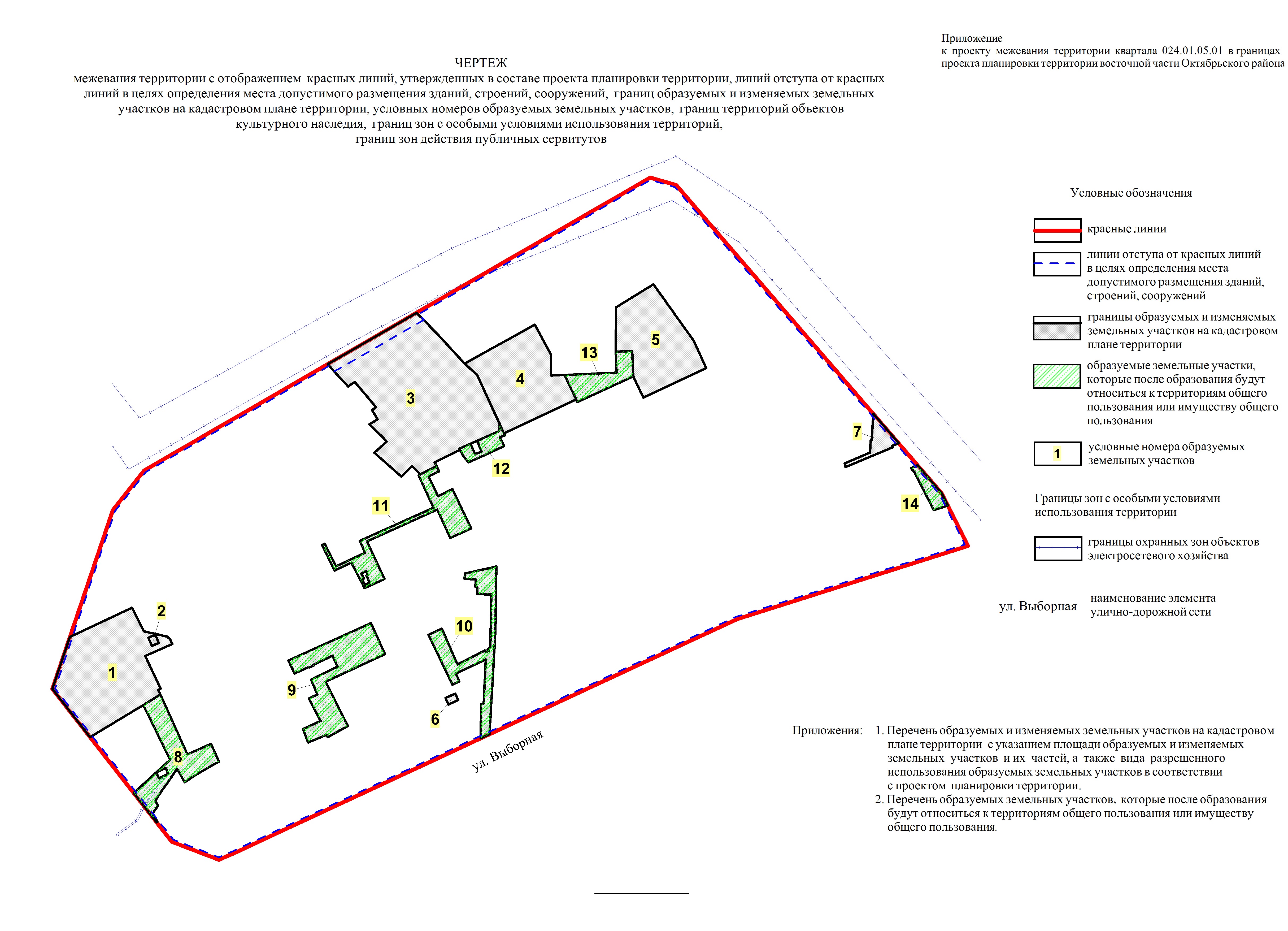 Приложение 1 к чертежу межевания территории с отображением красных линий, утвержденных в составе проекта планировки территории, линий отступа от красных линий в целях определения места допустимого размещения зданий, строений, сооружений, границ образуемых и изменяемых земельных участков на кадастровом плане территории, условных номеров образуемых             земельных участков, границ территорий объектов культурного наследия, границ зон с особыми условиями использования территорий, границ зон действия публичных сервитутовПЕРЕЧЕНЬобразуемых и изменяемых земельных участков на кадастровом плане территории с указанием площади образуемых и изменяемых земельных участков и их частей, а также вида разрешенного использования образуемых земельных участков в соответствии с проектом планировки территории____________Приложение 2 к чертежу межевания территории с отображением  красных линий, утвержденных в составе проекта планировки территории, линий отступа от красных линий в целях определения места допустимого размещения зданий, строений, сооружений, границ образуемых и изменяемых земельных участков на кадастровом плане территории, условных номеров образуемых         земельных участков, границ территорий объектов культурного наследия, границ зон с особыми условиями использования территорий, границ зон действия публичных сервитутовПЕРЕЧЕНЬобразуемых земельных участков, которые после образования будут относиться к территориям общего пользования или имуществу общего пользования____________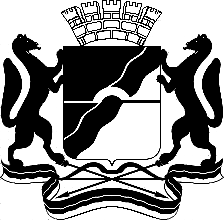 МЭРИЯ ГОРОДА НОВОСИБИРСКАПОСТАНОВЛЕНИЕОт  	  23.03.2016		№    1059      	О назначении публичных слушаний по проекту постановления мэрии города Новосибирска «Об утверждении проекта межевания территории квартала 024.01.05.01            в границах проекта планировки территории восточной части Октябрьского района»Бакулова Екатерина Ивановнаначальник отдела градостроительной подготовки территорий Главного управления архитектуры и градостроительства мэрии города Новосибирска;Галимова Ольга Лингвинстоновнаначальник отдела планировки территории города Главного управления архитектуры и градостроительства мэрии города Новосибирска;Гальянова Елена Николаевна–консультант отдела градостроительной подготовки территорий Главного управления архитектуры и градостроительства мэрии города Новосибирска;Игнатьева Антонида Ивановна–начальник Главного управления архитектуры и градостроительства мэрии города Новосибирска;Колеснева Екатерина Анатольевна–инженер 1 категории отдела градостроительной подготовки территорий  Главного управления архитектуры и градостроительства мэрии города Новосибирска;Кухарева Татьяна Владимировна−ведущий специалист отдела градостроительной подготовки территорий  Главного управления архитектуры и градостроительства мэрии города Новосибирска;Позднякова Елена Викторовна –заместитель начальника Главного управления архитектуры и градостроительства мэрии города Новосибирска;Прокудин Петр Иванович−глава администрации Октябрьского района города Новосибирска;Столбов Виталий Николаевич–заместитель начальника Главного управления архитектуры и градостроительства мэрии города Новосибирска;Мэр города НовосибирскаА. Е. ЛокотьОб утверждении проекта межевания территории квартала 024.01.05.01               в границах проекта планировки территории восточной части Октябрьского районаМэр города НовосибирскаА. Е. ЛокотьУсловный номер земельного участка на чертежеУчетный номер кадастрового кварталаВид разрешенного использования образуемых земельных участков в соответствии с проектом планировки территорииПлощадь образуемых и изменяемых земельных участков и их частей, гаАдрес земельного участка12345ЗУ154:35:072180Многоквартирные 14 – 18-этаж-ные дома, в том числе с помещениями общественного назначения, автостоянками 1,4505Российская Федерация, Новосибирская область, город Новосибирск, ул. Выборная, 91/2ЗУ254:35:072180Трансформаторные подстанции0,0106Российская Федерация, Новосибирская область, город Новосибирск, ул. Выборная, (91/2)ЗУ354:35:072180Общеобразовательные школы2,4602Российская Федерация, Новосибирская область, город Новосибирск, ул. Выборная, 113/3ЗУ454:35:072175Многоквартирные 5 – 8-этажные дома, в том числе с помещениями общественного назначения, автостоянками; многоквартирные 9 – 13-этажные дома, в том числе с помещениями общественного назначения, автостоянками; многоквартирные 14 – 18-этажные дома, в том числе с помещениями общественного назначения, автостоянками; многоквартирные 19 – 25-этажные дома, в том числе с помещениями общественного назначения, автостоянками; многоквартирные 26 – 50-этаж-ные дома, в том числе с помещениями общественного назначения, автостоянками1,0247Российская Федерация, Новосибирская область, город Новосибирск, ул. Выборная, 103/3ЗУ554:35:072170Объекты дошкольного образования0,9713Российская Федерация, Новосибирская область, город Новосибирск, ул. Выборная, 103/4ЗУ654:35:072175Трансформаторные подстанции0,0126Российская Федерация, Новосибирская область, город Новосибирск, ул. Выборная, (117/2)ЗУ754:35:073790Распределительные пункты0,1155Российская Федерация, Новосибирская область, город Новосибирск, ул. Выборная, (131/1)ЗУ854:35:072180Озелененные территории общего пользования; объекты благоустройства; малые архитектурные формы; автомобильные          дороги общего пользования; элементы обустройства автомобильных дорог0,4827Российская Федерация, Новосибирская область, город Новосибирск, ул. Выборная, (91)ЗУ954:35:072180Озелененные территории общего пользования; объекты благоустройства; малые архитектурные формы; автомобильные        дороги общего пользования; элементы обустройства автомобильных дорог0,6278Российская Федерация, Новосибирская область, город Новосибирск, ул. Выборная, (107)ЗУ1054:35:072180Озелененные территории общего пользования; объекты благоустройства; малые архитектурные формы; автомобильные дороги общего пользования; элементы обустройства автомобильных дорог0,4133Российская Федерация, Новосибирская область, город Новосибирск, ул. Вилюйская, (45)ЗУ1154:35:072180Озелененные территории общего пользования; объекты благоустройства; малые архитектурные формы; автомобильные        дороги общего пользования; элементы обустройства автомобильных дорог0,3991Российская Федерация, Новосибирская область, город Новосибирск, ул. Выборная, (113/1)ЗУ1254:35:072180Озелененные территории общего пользования; объекты благоустройства; малые архитектурные формы; автомобильные        дороги общего пользования; элементы обустройства автомобильных дорог0,1001Российская Федерация, Новосибирская область, город Новосибирск, ул. Выборная, (101/3)ЗУ1354:35:072175Озелененные территории общего пользования; объекты благоустройства; малые архитектурные формы; автомобильные           дороги общего пользования; элементы обустройства автомобильных дорог0,2306Российская Федерация, Новосибирская область, город Новосибирск, ул. Выборная, (103/3)ЗУ1454:35:073790Озелененные территории общего пользования; объекты благоустройства; малые архитектурные формы; автомобильные          дороги общего пользования; элементы обустройства автомобильных дорог0,0904Российская Федерация, Новосибирская область, город Новосибирск, ул. Выборная, (131)Итого:8,3894Условный номер земельного участка на чертежеУчетный номер кадастрового кварталаВид разрешенного использования образуемых земельных участков в соответствии с проектом планировки территорииПлощадь земельного участка, гаАдрес земельного участка12345ЗУ854:35:072180Озелененные территории общего пользования; объекты благоустройства; малые архитектурные формы; автомобильные       дороги общего пользования; элементы обустройства автомобильных дорог0,4827Российская Федерация, Новосибирская область, город Новосибирск, ул. Выборная, (91)ЗУ954:35:072180Озелененные территории общего пользования; объекты благоустройства; малые архитектурные формы; автомобильные             дороги общего пользования; элементы обустройства автомобильных дорог0,6278Российская Федерация, Новосибирская область, город Новосибирск, ул. Выбор-ная, (107)ЗУ1054:35:072180Озелененные территории общего пользования; объекты благоустройства; малые архитектурные формы; автомобильные       дороги общего пользования; элементы обустройства автомобильных дорог0,4133Российская Федерация, Новосибирская область, город Новосибирск, ул. Вилюй-ская, (45)ЗУ1154:35:072180Озелененные территории общего пользования; объекты благоустройства; малые архитектурные формы; автомобильные       дороги общего пользования; элементы обустройства автомобильных дорог0,3991Российская Федерация, Новосибирская область, город Новосибирск, ул. Выбор-ная, (113/1)ЗУ1254:35:072180Озелененные территории общего пользования; объекты благоустройства; малые архитектурные формы; автомобильные         дороги общего пользования; элементы обустройства автомобильных дорог0,1001Российская Федерация, Новосибирская область, город Новосибирск, ул. Выбор-ная, (101/3)ЗУ1354:35:072175Озелененные территории общего пользования; объекты благоустройства; малые архитектурные формы; автомобильные        дороги общего пользования; элементы обустройства автомобильных дорог0,2306Российская Федерация, Новосибирская область, город Новосибирск, ул. Выбор-ная, (103/3)ЗУ1454:35:073790Озелененные территории общего пользования; объекты благоустройства; малые архитектурные формы; автомобильные       дороги общего пользования; элементы обустройства автомобильных дорог0,0904Российская Федерация, Новосибирская область, город Новосибирск, ул. Выбор-ная, (131)Итого:2,344